																			reunion_del_17_al_23_de_junio_de_2024																						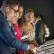 17-23 de junioGuía de actividades 2024		        		 		mayo   											17-23 DE JUNIO																																																									SALMOS 51-53	 																								Canción 89 y oración						 									CANCIÓN 89Jehová bendice al que escucha y obedece(Lucas 11:28)1.Las enseñanzas de Cristo nos guían       por el camino de la salvación.Quien las escuche tendrá alegría,       mas quien las viva tendrá bendición.(ESTRIBILLO)Oye la voz de Jehová,       cumple con su voluntad.Dios te dará paz y felicidad       toda la eternidad.2.El fiel es como la casa estable       que sobre la roca se construyó:soportará vientos y tempestades;       su vida siempre tendrá bendición.(ESTRIBILLO)Oye la voz de Jehová,       cumple con su voluntad.Dios te dará paz y felicidad       toda la eternidad.3.Tal como árboles entre riachuelos       producen fruto en su estación,quien obedece al Dios de los cielos       eternamente tendrá bendición.(ESTRIBILLO)Oye la voz de Jehová,       cumple con su voluntad.Dios te dará paz y felicidad       toda la eternidad.(Vea también Deut. 28:2; Sal. 1:3; Prov. 10:22; Mat. 7:24-27; Luc. 6:47-49).																																Palabras de introducción (1 min.)																																																																																																														https://mega.nz/#F!F6ADED7b!gdXtSl_d2I5SPIF94vI-Qg	<- 1MAG3N35																																																						.      TESOROS DE LA BIBLIA             .		 														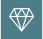            \										1. ¿Qué puedo hacer para no cometer un pecado grave?(10 mins.)--Todos tenemos la tendencia a hacer lo malo, así que no confíe demasiado en usted mismo (Sl 51:5; 2Co 11:3).																		Salmo 51:5 	  	La Biblia. Traducción del Nuevo Mundo (edición de estudio)  6   Mira, cuando nací ya era culpable de error,  y en pecado me concibió mi madre.*+2 Corintios 11:3 	  	La Biblia. Traducción del Nuevo Mundo (edición de estudio)  3   Pero tengo miedo de que de algún modo, tal como la serpiente sedujo con su astucia a Eva,+ las mentes de ustedes sean corrompidas y alejadas de la sinceridad y la castidad* que se le deben al Cristo.+Todos tenemos la tendencia a hacer lo malo, así que no confíe demasiado en usted mismo--Manténgase activo haciendo cosas que lo acercan a Jehová (Sl 51:5; <Sl 51:6; w19.01 15 párrs. 4, 5).																					Salmo 51:6 	  	La Biblia. Traducción del Nuevo Mundo (edición de estudio)  6   A ti te encanta encontrar verdad en el corazón de una persona;+  enséñale verdadera sabiduría a lo más profundo de mi ser.*Manténgase activo haciendo cosas que lo acercan a JehováCómo proteger el corazónLa Atalaya (estudio) 2019 | enero4, 5. a) ¿Cómo nos ayuda el Salmo 51:6 a comprender a qué se refiere la palabra “corazón”? b) ¿En qué se parece cuidar lo que somos por dentro a cuidar nuestra salud física?4 En Proverbios 4:23, se usa el término “corazón” para referirse a “lo interior” o “el yo secreto” (lea Salmo 51:6). En otras palabras, el corazón representa nuestros pensamientos, sentimientos, motivos y deseos. No es lo que parecemos ser por fuera, sino lo que de verdad somos por dentro.5 Cuidar lo que somos por dentro se parece a cuidar nuestra salud física. Por ejemplo, si queremos estar sanos, tenemos que nutrirnos bien y hacer ejercicio con regularidad. De manera parecida, si queremos estar saludables en sentido espiritual, tenemos que nutrir bien nuestra fe y “ejercitarla” con regularidad poniendo en práctica lo que aprendemos y hablando de nuestras creencias (Rom. 10:8-10; Sant. 2:26). Por otra parte, nuestro aspecto puede hacernos creer que estamos saludables, aunque en realidad estemos enfermos. De manera parecida, nuestra actividad espiritual puede hacernos creer que nuestra fe está fuerte, aunque por dentro estén creciendo malos deseos (1 Cor. 10:12; Sant. 1:14, 15). Recordemos que Satanás quiere contagiarnos sus ideas. ¿De qué maneras concretas lo intenta, y cómo podemos protegernos? 																																		--Luche contra los malos deseos y los pensamientos inmorales (Sl 51:5; <Sl 51:6;<Sl 51:10-12; w15 15/6 14 párrs. 5, 6).																				Salmo 51:10-12 	  	La Biblia. Traducción del Nuevo Mundo (edición de estudio)  10   Crea en mí un corazón puro, oh, Dios,+      y pon dentro de mí un espíritu nuevo,+ un espíritu firme.*    11   No me eches de tu presencia;     no me quites tu espíritu santo.    12   Devuélveme la alegría de tu salvación;+     despierta en mí el deseo de obedecerte.*Luche contra los malos deseos y los pensamientos inmoralesLuche contra los malos deseosLa Atalaya 2015 | 15 de junio5, 6. ¿Por qué es tan útil la oración para luchar contra los deseos inmorales?5 Jehová le dará la ayuda que necesita para vencer si se la pide. Cuando se acerque a él por medio de la oración, él se acercará a usted. Le dará su espíritu en abundancia para que le sea más fácil resistir los pensamientos inmorales y mantenerse limpio. Por eso, dígale que usted quiere agradarlo con sus pensamientos (Sal. 19:14). Pídale con humildad que lo examine y le ayude a descubrir cualquier “camino doloroso”, es decir, cualquier deseo o pensamiento que pudiera ser dañino para usted (Sal. 139:23, 24). Pídale una y otra vez que lo ayude a mantenerse firme cuando surja la tentación (Mat. 6:13).6 A veces, la crianza de una persona o su conducta del pasado pueden hacer que se sienta atraída por las cosas que Jehová condena. Pero aun así, Dios puede ayudarla a hacer los cambios necesarios. Después de haber cometido adulterio con Bat-seba, David le imploró lo siguiente a Jehová: “Crea en mí hasta un corazón puro, [...] y pon en mí un espíritu nuevo, uno que sea constante” (Sal. 51:10, 12). Aunque el deseo de cometer inmoralidad sea muy intenso, Jehová puede hacer que nuestro deseo de obedecerlo sea más intenso aún. Aunque los malos deseos estén muy arraigados en nuestro corazón y nos cueste tener pensamientos puros, Jehová puede ayudarnos a vivir una vida limpia. Él nos ayudará a mantener la mente libre de pensamientos impuros (Sal. 119:133).1. Un hermano y una hermana conversando; 2. Los mismos hermanos enviándose mensajes de texto mientras sus respectivos cónyuges están cerca; 3. Leyendo la Biblia, el hermano se da cuenta de que tiene que arrancar los malos deseos de su corazónSi descubrimos que un deseo malo está comenzando a echar raíces en nuestro corazón, tenemos que arrancarlo ya (Vea el párrafo 6)																																								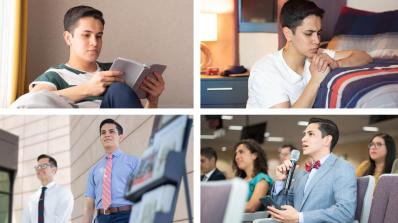 2. Busquemos perlas escondidas(10 mins.)Sl 52:2-4. ¿Qué dicen estos versículos sobre Doeg y lo que hizo? (it-1 716).Respuesta:																Salmo 52:2-4 	  	La Biblia. Traducción del Nuevo Mundo (edición de estudio)  2   Tu lengua, afilada como una navaja,+  planea hacer el mal y actúa con engaño.+    3    Tú amas el mal más que el bien; te gusta más mentir que decir lo que es correcto. (Sélah).    4    Te encanta toda palabra destructiva, ¡a ti, lengua engañosa!¿Qué dicen estos versículos sobre Doeg y lo que hizo?DoegPerspicacia para comprender las Escrituras, volumen 1DOEG  (posiblemente: Ansioso; Asustado).Edomita que servía de mayoral de los pastores del rey Saúl, un puesto de supervisor que exigía responsabilidad (1Sa 21:7; 22:9); debió ser un prosélito. Debido a ser “detenido delante de Jehová” en Nob —posiblemente a causa de un voto, alguna inmundicia o sospecha de lepra—, Doeg presenció cómo el sumo sacerdote Ahimélec le daba a David el pan de la proposición y la espada de Goliat. Más tarde, cuando Saúl se dirigió a sus siervos y los acusó de estar conspirando contra él, Doeg reveló lo que había visto en Nob. Después de convocar al sumo sacerdote Ahimélec, así como a los otros sacerdotes de Nob, e interrogarle, Saúl ordenó a los corredores que dieran muerte a los sacerdotes. Cuando estos rehusaron, Doeg, por mandato de Saúl, dio muerte sin vacilar a un total de ochenta y cinco sacerdotes. Después de esta acción inicua, Doeg dio a Nob por entero a la destrucción, matando a todos sus habitantes, tanto jóvenes como viejos, así como al ganado. (1Sa 22:6-20.)Como se indica en el encabezamiento del Salmo 52, David escribió concerniente a Doeg: “Adversidades trama tu lengua, afilada como una navaja, y obra engañosamente. Has amado lo malo más que lo bueno; la falsedad, más que el hablar justicia. Has amado todas las palabras devoradoras, oh lengua engañosa”. (Sl 52:2-4.) 																																							¿Qué perlas espirituales ha encontrado en la lectura bíblica de esta semana?  SALMOS 51-53Respuesta:																									  						 			                 	  						 			                 									                          *  Salmo 51:1   51  Oh, Dios, por tu amor leal, concédeme tu favor.+   Por tu inmensa misericordia, borra mis ofensas.+La misericordia de Jehová nos libra de la desesperaciónLa Atalaya 1993 | 15 de marzo			(w93 15/3 10)Somos responsables ante Dios10. ¿Cómo podía David recobrar su espiritualidad?10 David no trató de justificar su pecado, sino que rogó: “Muéstrame favor, oh Dios, conforme a tu bondad amorosa. Conforme a la abundancia de tus misericordias, borra mis transgresiones”. (Salmo 51:1.) Cuando transgredió, David sobrepasó los límites de la Ley de Dios. No obstante, si Dios le mostraba favor conforme a su bondad amorosa, o amor leal, había esperanza de que David recobrara su espiritualidad. La abundancia de las misericordias de Dios en el pasado dieron al rey arrepentido base para confiar en que su Hacedor borraría sus transgresiones.11. ¿Qué indicaron los sacrificios del día de Expiación, y qué se requiere hoy para alcanzar la salvación?11 Mediante las representaciones proféticas de los sacrificios del día de Expiación, Jehová indicó que tenía una provisión para limpiar a los arrepentidos de su pecado. Hoy día sabemos que es misericordioso con nosotros y nos perdona sobre la base de nuestra fe en el sacrificio de rescate de Jesucristo. Si David podía confiar en la bondad amorosa y las misericordias de Jehová basándose solo en los tipos y las representaciones de ese sacrificio, con cuánta más razón deberían ejercer fe en el rescate provisto para su salvación los siervos de Dios del día moderno. (Romanos 5:8; Hebreos 10:1.) 								  						 			                 	  						 			                 									                         	 *  Salmo 51:8   8  Hazme oír el son de la alegría y la felicidadpara que se alegren los huesos que aplastaste.+La misericordia de Jehová nos libra de la desesperaciónLa Atalaya 1993 | 15 de marzo			(w93 15/3 12)Suplica restauración18. ¿Cómo se sentía David antes de arrepentirse y confesar sus pecados, y por qué es útil saber eso hoy día?18 Cualquier cristiano que ha tenido una conciencia culpable puede comprender estas palabras que David dirigió a Jehová: “Quieras hacerme oír alborozo y regocijo, para que estén gozosos los huesos que has aplastado”. (Salmo 51:8.) Antes de que David se arrepintiera y confesara sus pecados, su conciencia perturbada le hizo sentirse abatido. Ni siquiera disfrutaba de las canciones de alborozo y regocijo que presentaban los buenos cantantes y los músicos hábiles. Era tan grande la agonía de David por la desaprobación divina debido a su pecado que se sentía como un hombre a quien se le habían aplastado los huesos dolorosamente. Anhelaba ser perdonado, recobrarse en sentido espiritual y volver a sentir el gozo de antes. Cualquier malhechor arrepentido hoy día también necesita el perdón de Jehová a fin de recobrar el gozo que sentía antes de cometer la acción que puso en peligro su relación con Dios. El que a una persona arrepentida se le devuelva el “gozo de espíritu santo” demuestra que Jehová la ha perdonado y que la ama. (1 Tesalonicenses 1:6.) ¡Qué consolador es saber eso! 								  						 			                 	  						 			                 									                         			 *  Salmo 53:1   53  Los insensatos* dicen en su corazón:“No hay Jehová”.+Sus acciones injustas son corruptas y detestables;ninguno hace el bien.+Puntos sobresalientes del libro segundo de los SalmosLa Atalaya 2006 | 1 de junio			( w06 1/6 9, 10;)Salmo 53:1. ¿En qué sentido es “insensato” el que niega la existencia de Dios? La insensatez a la que alude este versículo no es ninguna deficiencia intelectual. El hecho de que se refiere a la persona moralmente insensata se desprende del desplome moral que provoca esa actitud y que se describe en Salmo 53:1-4. 																																		3. Lectura de la Biblia(4 mins.) Sl 51:1-19 (th lección 12).													Salmo 51:1-19 	  	La Biblia. Traducción del Nuevo Mundo (edición de estudio)51 Oh, Dios, por tu amor leal, concédeme tu favor.+       Por tu inmensa misericordia, borra mis ofensas.+ 2 Lávame por completo de mi culpa+       y límpiame de mi pecado.+ 3 Porque conozco muy bien mis ofensas*       y mi pecado está siempre delante de mí.*+ 4 He pecado contra ti —sobre todo* contra ti—;+       he hecho lo que está mal a tus ojos.+              Por eso eres justo cuando hablas,                     tienes razón cuando juzgas.+ 5 Mira, cuando nací ya era culpable de error,       y en pecado me concibió mi madre.*+ 6 A ti te encanta encontrar verdad en el corazón de una persona;+       enséñale verdadera sabiduría a lo más profundo de mi ser.* 7 Purifícame de mi pecado con hisopo para que yo esté limpio;+       lávame para que esté más blanco que la nieve.+ 8 Hazme oír el son de la alegría y la felicidad       para que se alegren los huesos que aplastaste.+ 9 Aparta tu vista* de mis pecados+       y borra todos mis errores.+10 Crea en mí un corazón puro, oh, Dios,+       y pon dentro de mí un espíritu nuevo,+ un espíritu firme.*11 No me eches de tu presencia;       no me quites tu espíritu santo.12 Devuélveme la alegría de tu salvación;+       despierta en mí el deseo de obedecerte.*13 Les enseñaré tus caminos a los ofensores+       para que los pecadores vuelvan a ti.14 Sálvame de la culpa de derramar sangre,+ oh, Dios, el Dios de mi salvación,+       para que mi lengua proclame tu justicia con alegría.+15 Oh, Jehová, abre mis labios       para que mi boca proclame tu alabanza.+16 Porque tú no quieres un sacrificio —si así fuera, yo te lo daría—;+       no te complaces en una ofrenda quemada.+17 El sacrificio que a Dios le agrada es un espíritu destrozado;       un corazón destrozado y aplastado, oh, Dios, no lo rechazarás.*+18 En tu buena voluntad, hazle el bien a Sion;       reconstruye las murallas de Jerusalén.19 Entonces, tú te complacerás en los sacrificios de justicia,       los sacrificios quemados y las ofrendas completas;              entonces, se ofrecerán toros en tu altar.+																														LECCIÓN 12                                                                                     .   									Mostrar amabilidad y empatía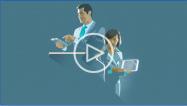 https://download-a.akamaihd.net/files/media_publication/12/thv_S_12_r720P.mp4 CÓMO HACERLO  Piense en sus oyentes. Cuando se prepare, reflexione en los problemas que ellos afrontan e intente imaginar cómo se sienten.  Elija con cuidado sus palabras. Procure animar, consolar y fortalecer a sus oyentes. No use expresiones ofensivas. No hable con desprecio de quienes no sirven a Jehová ni critique sus creencias.  Muestre interés. Puede lograrlo usando un tono de voz agradable y gestos apropiados. Piense en lo que transmite con sus expresiones faciales. Sonría con frecuencia.      . SEAMOS MEJORES MAESTROS      .			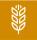 4. Empiece conversaciones(2 mins.) PREDICACIÓN PÚBLICA. (lmd lección 7 punto 3).										LECCIÓN 7	Hacer discípulos: una obra de amorConstanciaImite a Pablo3. Adapte su horario al de la otra persona. Pregúntese: “¿Cuándo está disponible para hablar conmigo? ¿Dónde le gustaría que nos encontráramos?”. Esté dispuesto a volver a visitar a la persona aunque ese no sea el mejor momento para usted.																															5. Empiece conversaciones(2 mins.) DE CASA EN CASA. (lmd lección 4 punto 4).											LECCIÓN 4	Hacer discípulos: una obra de amorHumildadImite a Pablo4. Deje claro que lo que usted enseña viene de la Biblia. La Palabra de Dios puede tocar el corazón de las personas. Cuando la usamos, las ayudamos a que su fe tenga buenos cimientos. 																														6. Haga revisitas(3 mins.) PREDICACIÓN INFORMAL. Enséñele a la persona el nombre de Dios (lmd lección 9 punto 5).														LECCIÓN 9	Hacer discípulos: una obra de amorEmpatíaImite a Jesús5. Use información que le sea útil a la persona. Muéstrele cuanto antes cómo un curso de la Biblia puede contestarle sus preguntas y ayudarle de muchas maneras. 																																		7. Haga discípulos(4 mins.) lff lección 14 punto 7 y “Lo que algunos dicen” (lmd lección 11 punto 5).									7. A Jehová le encanta que hablemos con otros de lo que aprendemosHay muchas maneras de contarles a los demás lo que enseña la Biblia. Lean Salmo 9:1  9 Te alabaré, oh, Jehová, con todo mi corazón;    proclamaré todas tus maravillosas obras.+ y Salmo 34:1  34 Alabaré a Jehová en todo momento;    su alabanza estará siempre en mis labios., y hablen sobre lo siguiente:De todo lo que ha aprendido en la Biblia, ¿qué le gustaría contarles a otros?LECCIÓN 11	Hacer discípulos: una obra de amorSencillezImite a Jesús5. Elija bien los ejemplos que usará. Antes de usar un ejemplo, pregúntese:|“¿Es un ejemplo sencillo?”.“¿Lo entenderá fácilmente mi estudiante?”.  “¿Recordará mi estudiante la idea principal, o recordará solo el ejemplo?”. 																																																																																												       .    NUESTRA VIDA CRISTIANA           .           .																				  			 															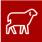 Canción 115						 											CANCIÓN 115Gratitud por la paciencia de Dios(2 Pedro 3:15)1.Padre Jehová, gran Dios celestial,       Rey de justicia sin igual,tú puedes ver la gran maldad       que sufre la humanidad.Has contenido la destrucción       por tu paciencia y por amor.(ESTRIBILLO)Por eso, Dios de rectitud,       hoy te cantamos con gratitud.2.Mil años son, a tu parecer,       un solo día, un ayer.Pronto, tu juicio llegará;       la hora no retrasarás.Tú le das tiempo al pecador       para que cambie su corazón.(ESTRIBILLO)Por eso, Dios de rectitud,       hoy te cantamos con gratitud.(Vea también Neh. 9:30; Luc. 15:7; 2 Ped. 3:8, 9).																																8. ¿Qué puedo hacer si cometo un error?(15 mins.) Análisis con el auditorio.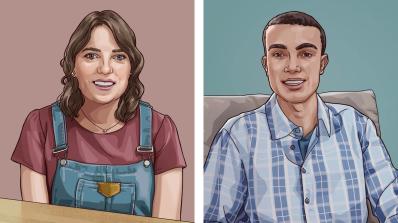 Por mucho que nos esforcemos, todos nos equivocamos (1Jn 1:8  8 Si decimos “No tenemos pecado”, nos estamos engañando a nosotros mismos+ y la verdad no está en nosotros.). Si cometemos un error, no dejemos de pedirle perdón y ayuda a Jehová aunque nos dé vergüenza o tengamos miedo a meternos en problemas (1Jn 1:9  9 Si confesamos nuestros pecados, como él es fiel y justo, perdona nuestros pecados y nos limpia de toda injusticia.+). Recuerde que lo primero que hay que hacer siempre para arreglar las cosas es hablar con Jehová.						Lea Salmo 51:1, 2, 17  51 Oh, Dios, por tu amor leal, concédeme tu favor.+    Por tu inmensa misericordia, borra mis ofensas.+     2 Lávame por completo de mi culpa+    y límpiame de mi pecado.+      17 El sacrificio que a Dios le agrada es un espíritu destrozado;    un corazón destrozado y aplastado, oh, Dios, no lo rechazarás.*+. Luego pregunte:¿Por qué nos motivan estas palabras de David a pedirle ayuda a Jehová si hemos cometido un pecado grave?Respuesta:																																																														Cuando eres adolescente: Estoy haciendo algo malo... ¿Cómo lo arreglo?Thalila y José aprendieron que un error te lleva a otro rápidamente. ¿Cómo rompieron ese círculo vicioso?                                  				https://download-a.akamaihd.net/files/media_publication/67/jwb-092_S_03_r360P.mp4 (13MB)																											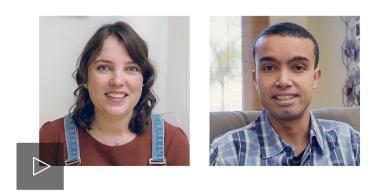 Ponga el VIDEO Cuando eres adolescente: Estoy haciendo algo malo... ¿Cómo lo arreglo? Luego pregunte:¿Qué llevó a Thalila y a José a hacer algo malo?Respuesta:																																													¿Qué hicieron para arreglar las cosas?Respuesta:																																													¿Cómo les benefició actuar así?Respuesta:																																													9. Estudio bíblico de la congregación(30 mins.) bt cap. 11 párrs. 5-10 y recuadro de la pág. 89.										CAPÍTULO 11	Demos “un testimonio completo sobre el Reino de Dios”	Se llenaron “de felicidad y de espíritu santo”5. ¿Cómo predicaron Bernabé y Saulo en Chipre?5 Bernabé y Saulo salieron de Antioquía y fueron caminando hasta Seleucia. Desde allí viajaron en barco hasta la isla de Chipre, a unos 200 kilómetros (120 millas).* Como Bernabé era de Chipre, seguro que tenía muchas ganas de anunciar las buenas noticias en su tierra. En cuanto llegaron a la ciudad de Salamina, en la costa este de la isla, “se pusieron a predicar la palabra de Dios en las sinagogas de los judíos” (Hech. 13:5  5 Cuando llegaron a Salamina, se pusieron a predicar la palabra de Dios en las sinagogas de los judíos. Y Juan iba con ellos de ayudante.+).* Luego cruzaron la isla de punta a punta, seguramente dando testimonio en las ciudades principales por las que fueron pasando. Aunque no sabemos qué ruta siguieron, probablemente caminaron unos 160 kilómetros (100 millas).*Nota: Los barcos del siglo primero podían recorrer unos 160 kilómetros (100 millas) en un día si tenían el viento a favor. Pero, si hacía mal tiempo, tardaban mucho más.  *Nota: Vea el recuadro “Las sinagogas de los judíos”.6, 7. a) ¿Quién era Sergio Paulo? ¿Por qué se puso su consejero en contra de las buenas noticias? b) ¿Qué hizo Saulo para evitar que Bar-Jesús apagara el interés de Sergio Paulo?6 En aquella época, Chipre estaba plagado de prácticas paganas. Así lo comprobaron Bernabé y Saulo cuando llegaron a Pafos, en la costa oeste de la isla. Allí “se encontraron con cierto judío llamado Bar-Jesús, que era un hechicero y un falso profeta. Él estaba con el procónsul Sergio Paulo, un hombre inteligente”.* En aquella época, muchos romanos de un nivel social alto acudían a brujos o astrólogos antes de tomar decisiones importantes. Hasta Sergio Paulo, que era “un hombre inteligente”, lo hacía. Con todo, se sintió atraído por el mensaje del Reino y “estaba muy interesado en oír la palabra de Dios”. Esto no le hizo ninguna gracia a Bar-Jesús, conocido también por su título profesional, Elimas, que quiere decir “hechicero” (Hech. 13:6-8  6 Después de atravesar toda la isla hasta Pafos, se encontraron con cierto judío llamado Bar-Jesús, que era un hechicero y un falso profeta. 7 Él estaba con el procónsul Sergio Paulo, un hombre inteligente. Este llamó a Bernabé y a Saulo porque estaba muy interesado en oír la palabra de Dios. 8 Pero Elimas, el hechicero (porque así se traduce su nombre), empezó a oponerse a ellos y trataba de apartar de la fe al procónsul.).*Nota: Chipre estaba bajo la autoridad del Senado romano, que elegía un gobernador como representante en la isla y le daba el puesto de procónsul.7 Bar-Jesús se puso en contra del mensaje del Reino. La única forma de conservar su influencia como consejero de Sergio Paulo era “apartar de la fe al procónsul” (Hech. 13:8  8 Pero Elimas, el hechicero (porque así se traduce su nombre), empezó a oponerse a ellos y trataba de apartar de la fe al procónsul.). Pero Saulo no iba a quedarse de brazos cruzados viendo cómo intentaba apagar el interés de Sergio Paulo. ¿Qué hizo con Bar-Jesús? El relato continúa: “Saulo, también llamado Pablo, se llenó de espíritu santo, lo miró fijamente y dijo: ‘Tú que estás lleno de toda clase de fraude y toda clase de maldad, tú que eres hijo del Diablo y enemigo de todo lo justo, ¿cuándo dejarás de torcer los caminos rectos de Jehová? ¡Mira! La mano de Jehová está sobre ti: te quedarás ciego y no verás la luz del sol por un tiempo’. Al instante, una espesa neblina y oscuridad cayeron sobre sus ojos, y comenzó a buscar a su alrededor a alguien que lo llevara de la mano”.* ¿Qué efecto tuvo este milagro? “Al ver lo sucedido, el procónsul se hizo creyente, pues quedó muy impresionado con las enseñanzas de Jehová” (Hech. 13:9-12  9 Entonces Saulo, también llamado Pablo, se llenó de espíritu santo, lo miró fijamente 10 y dijo: “Tú que estás lleno de toda clase de fraude y toda clase de maldad, tú que eres hijo del Diablo+ y enemigo de todo lo justo, ¿cuándo dejarás de torcer los caminos rectos de Jehová? 11 ¡Mira! La mano de Jehová está sobre ti: te quedarás ciego y no verás la luz del sol por un tiempo”. Al instante, una espesa neblina y oscuridad cayeron sobre sus ojos, y comenzó a buscar a su alrededor a alguien que lo llevara de la mano. 12 Al ver lo sucedido, el procónsul se hizo creyente, pues quedó muy impresionado con las enseñanzas de Jehová.).*Nota: A partir de este pasaje, a Saulo se le deja de llamar por este nombre (que viene del hebreo) y se le llama por su nombre romano, Pablo (que viene del latín). Hay quienes afirman que el apóstol adoptó el nombre Pablo (o Paulo) en honor al procónsul, pero no es muy probable. De hecho, él siguió utilizándolo cuando se fue de Chipre; así que seguramente tenía este nombre romano desde niño y empezó a usarlo debido a que ahora era el “apóstol a las naciones”. Otra posible razón para dejar de usar Saulo es que este nombre se parecía a una palabra que en griego sonaba muy mal (Rom. 11:13  13 Ahora les hablo a ustedes, los que son gente de las naciones. En vista de que soy apóstol a las naciones,+ le doy gloria a mi ministerio+).que el miedo nos impida denunciar a la religión falsa, que no deja de “torcer los caminos rectos de Jehová”, como lo hacía Bar-Jesús (Hech. 13:10   10 y dijo: “Tú que estás lleno de toda clase de fraude y toda clase de maldad, tú que eres hijo del Diablo+ y enemigo de todo lo justo, ¿cuándo dejarás de torcer los caminos rectos de Jehová?). Igual que Pablo, declararemos con valor la verdad y ayudaremos a las personas que quieren conocerla. Es cierto que Jehová no nos dará a nosotros el poder para hacer milagros, como sí se lo dio a Pablo. Pero podemos estar seguros de que usará su espíritu santo para traer a la verdad a quienes merecen conocerla (Juan 6:44   44 Nadie puede venir a mí a menos que el Padre, que me envió, lo traiga;+ y a ese yo lo resucitaré en el último día.+).Una “palabra de ánimo” (Hechos 13:13-43)9. ¿Qué ejemplo les dieron Pablo y Bernabé a quienes dirigen hoy las congregaciones?9 Posteriormente, Pablo, Bernabé y Marcos partieron de Pafos y navegaron hacia Perga, en la costa de Asia Menor, a unos 250 kilómetros (150 millas). En Hechos 13:13  13 Saliendo desde Pafos, Pablo y sus compañeros navegaron hasta Perga+ de Panfilia. Pero Juan+ los dejó y regresó a Jerusalén.+ se empieza a usar la expresión “Pablo y sus compañeros”. Esto da a entender que a partir de este punto Pablo era el que, por decirlo así, llevaba la batuta en el grupo. Pero nada indica que Bernabé le tuviera envidia. Al contrario, los dos continuaron trabajando juntos para hacer la voluntad de Dios. ¡Qué buen ejemplo para quienes dirigen a las congregaciones! En vez de buscar protagonismo, los cristianos recordamos estas palabras de Jesús: “Ustedes son todos hermanos”. Él mismo añadió: “El que se engrandece será humillado, pero el que actúa con humildad será engrandecido” (Mat. 23:8, 12  8 Pero ustedes no dejen que los llamen rabí, porque uno solo es su Maestro+ y ustedes son todos hermanos.    12 El que se engrandece será humillado,+ pero el que actúa con humildad será engrandecido.+).10. ¿Cómo era el trayecto entre Perga y Antioquía de Pisidia?10 Al llegar a Perga, Juan Marcos de repente dejó a Pablo y Bernabé, y regresó a Jerusalén sin que sepamos por qué. El caso es que los dos siguieron su camino y fueron a pie a Antioquía de Pisidia, una ciudad de la provincia de Galacia. No era un trayecto fácil, ya que se encuentra a unos 1.100 metros (3.600 pies) sobre el nivel del mar. Además, tuvieron que atravesar una región montañosa llena de asaltantes. Para colmo, es probable que para ese entonces Pablo ya sufriera problemas de salud.*Nota: En la carta que Pablo les escribió años después a los gálatas, les dijo: “Fue debido a una enfermedad que pude predicarles las buenas noticias por primera vez” (Gál. 4:13  13 Pero saben que fue debido a una enfermedad que pude predicarles las buenas noticias por primera vez.).Palabras de conclusión (3 mins.)																																																																																																																																																									Canción 129 y oración						 									CANCIÓN 129Servimos con aguante(Mateo 24:13)1.Cristo aguantó       problemas y persecución.Él se concentró       en lo que Dios le prometió.Sigamos sus pasos       con mucha atención.(ESTRIBILLO)Miramos adelante,       confiamos en Jehová.Servimos con aguante       y no nos vamos a rendir jamás.2.Cuando la vejez       nos llene de calamidad,hay que meditar       en las promesas de Jehová.Muy pronto, tendremos       la vida de verdad.(ESTRIBILLO)Miramos adelante,       confiamos en Jehová.Servimos con aguante       y no nos vamos a rendir jamás.3.Hay que aguantar;       cualquier dolor es temporal.No hay que dudar,       ya casi vemos el final.Seamos leales       al Dios universal.(ESTRIBILLO)Miramos adelante,       confiamos en Jehová.Servimos con aguante       y no nos vamos a rendir jamás.(Vea también Hech. 20:19, 20; Sant. 1:12; 1 Ped. 4:12-14).  .w22 abril      La Atalaya  Anunciando el Reino de Jehová (estudio)(2024)    .										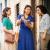 																						 Artículo de estudio 15 (del 17 al 23 de junio de 2024)		   		                           								8 Fortalezcamos nuestra confianza en la organizaciónOtros artículosContenido de este número  																  	 	 						  		  	 	 						  		  	 	 						  CANCIÓN 124 Siempre fieles y leales						 									CANCIÓN 124Siempre fieles y leales(Salmo 18:25)1.Siempre fieles y leales       a Jehová, el Creador,cumpliremos sus mandatos       con placer y con amor.Dios es fiel y verdadero,       y nos trata con bondad.Él nos guía, nos educa       y merece lealtad.2.Siempre fieles y leales       a la hermandad mundial,entre todos nos cuidamos       con cariño fraternal.Nos tratamos con respeto,       con bondad y dignidad.Ofrecemos nuestra mano       en cualquier necesidad.3.Siempre fieles y leales       a la organización,seguiremos sus consejos       y su clara dirección.Dios bendice con cariño       a quien muestra lealtad,a quien sirve con empeño       en completa unidad.(Vea también Sal. 149:1; 1 Tim. 2:8; Heb. 13:17).    ARTÍCULO DE ESTUDIO 15                                                                            .Fortalezcamos nuestra confianza en la organización CANCIÓN 124 Siempre fieles y leales“Acuérdense de los que los dirigen, quienes les han hablado acerca de la palabra de Dios” (HEB. 13:7).7 Acuérdense de los que los dirigen,*+ quienes les han hablado acerca de la palabra de Dios, y, fijándose en los resultados de su conducta, imiten su fe.+1. ¿Cómo estaban organizados los siervos de Jehová en el siglo primero?SIEMPRE que Jehová les asigna una tarea a sus siervos, espera que la lleven a cabo de manera organizada (1 Cor. 14:33). Por ejemplo, él desea que las buenas noticias se prediquen en toda la Tierra habitada (Mat. 24:14). Y le ha dado a Jesús la responsabilidad de dirigir esa obra. Jesús, a su vez, se ha encargado de que todo esté bien organizado. En el siglo primero, en Jerusalén había un grupo formado por los apóstoles y los ancianos de aquella ciudad que se encargaban de tomar decisiones y de darles instrucciones a las congregaciones para que las siguieran (Hech. 15:2; 16:4). En todas las congregaciones se nombraban ancianos para dirigirlas y transmitirles a los hermanos aquellas instrucciones (Hech. 14:23). Como los hermanos eran obedientes, “las congregaciones continuaron haciéndose firmes en la fe y creciendo” (Hech. 16:5).1 Corintios 14:33  	La Biblia. Traducción del Nuevo Mundo (edición de estudio)33 Porque Dios no es un Dios de desorden, sino de paz.+       Al igual que pasa en todas las congregaciones de los santos,Mateo 24:14  14 Y las buenas noticias del Reino se predicarán en toda la tierra habitada para testimonio a todas las naciones,+ y entonces vendrá el fin.Hechos 15:2  2 Pero Pablo y Bernabé no estaban de acuerdo con ellos y, tras mucha discusión,* se hicieron preparativos para que Pablo, Bernabé y algunos más subieran adonde estaban los apóstoles y los ancianos de Jerusalén+ para hablar de este asunto.Hechos 16:4  4 Mientras viajaban de ciudad en ciudad, les transmitían a los hermanos las decisiones tomadas por los apóstoles y los ancianos que estaban en Jerusalén para que las obedecieran.+Hechos 14:23  23 Además, nombraron ancianos en cada congregación,+ orando y ayunando,+ y los dejaron al cuidado de Jehová, en quien habían llegado a creer.Hechos 16:5  5 Como resultado, las congregaciones continuaron haciéndose firmes en la fe y creciendo día tras día.2. ¿Cómo ha guiado y alimentado Jehová a su pueblo desde 1919?2 En tiempos modernos, Jehová ha seguido organizando a su pueblo. En 1919, Jesús empezó a utilizar a un pequeño grupo de hombres ungidos para organizar la predicación y darles alimento espiritual a sus discípulos (Luc. 12:42).* Y es evidente que Jehová está bendiciendo el trabajo que hace ese grupo (Is. 60:22; 65:13, 14).Nota: Vea el recuadro “¿Y por qué 1919?”, del libro La adoración pura de Jehová: ¡por fin restaurada!, páginas 102 y 103.Lucas 12:42  		La Biblia. Traducción del Nuevo Mundo (edición de estudio)42 Y el Señor dijo: “¿Quién es en realidad el mayordomo fiel, el prudente, a quien su amo pondrá a cargo de los sirvientes de la casa para que siga dándoles su ración de alimento al tiempo debido?+Isaías 60:22  22 El pequeño llegará a ser mil,       y el insignificante, una nación poderosa.              Yo, Jehová, lo aceleraré a su tiempo”.Isaías 65:13, 14  13 Por lo tanto, esto es lo que dice el Señor Soberano Jehová:       “¡Miren! Mis siervos comerán, pero ustedes pasarán hambre.+              ¡Miren! Mis siervos beberán,+ pero ustedes pasarán sed.           ¡Miren! Mis siervos se alegrarán,+ pero ustedes pasarán vergüenza.+14 ¡Miren! Mis siervos gritarán de alegría por lo bien que se siente su corazón,       pero ustedes gritarán por el dolor de su corazón              y llorarán por tener destrozado el espíritu.3, 4. a) Explique con un ejemplo cómo nos beneficia estar bien organizados. b) ¿Qué veremos en este artículo?3 Si no estuviéramos organizados, no podríamos cumplir la misión que Jesús nos encargó (Mat. 28:19, 20). Por ejemplo, si el territorio de la congregación no estuviera organizado, cada cual podría predicar donde quisiera. Y entonces quizás iríamos una y otra vez a los mismos lugares, mientras que en otros no predicaríamos nunca. ¿Se le ocurren otras ventajas de estar bien organizados?Mateo 28:19, 20  	La Biblia. Traducción del Nuevo Mundo (edición de estudio)19 Así que vayan y hagan discípulos de gente de todas las naciones.+ Bautícenlos+ en el nombre del Padre, del Hijo y del espíritu santo. 20 Enséñenles a obedecer todo lo que yo les he mandado.+ Y, recuerden, estaré con ustedes todos los días hasta la conclusión* del sistema”.+4 Hoy día, Jesús organiza al pueblo de Dios de una manera muy parecida a como organizó a sus discípulos cuando estuvo en la Tierra. En este artículo, analizaremos el ejemplo que puso Jesús y veremos cómo nuestra organización sigue sus pasos. También hablaremos de lo que podemos hacer para demostrar que confiamos en la organización de Jehová.NUESTRA ORGANIZACIÓN SIGUE EL EJEMPLO DE JESÚS5. ¿Cómo imita la organización el ejemplo de Jesús? (Juan 8:28).5 Jesús aprendió de su Padre celestial lo que tenía que hacer y decir. De manera similar, la organización de Jehová basa todos sus consejos y enseñanzas en la Palabra de Dios (lea Juan 8:28; 2 Tim. 3:16, 17). Además, con frecuencia se nos recuerda que leamos la Biblia y pongamos en práctica lo que aprendemos. ¿Cómo nos beneficia seguir este consejo?***Juan 8:28  		La Biblia. Traducción del Nuevo Mundo (edición de estudio)28 Entonces Jesús dijo: “Una vez que ustedes hayan alzado al Hijo del Hombre,+ entonces sabrán que yo soy quien digo ser+ y que no hago nada por mi cuenta,+ sino que digo lo que el Padre me enseñó.2 Timoteo 3:16, 17  16 Toda la Escritura está inspirada por Dios+ y es útil para enseñar,+ para censurar,* para rectificar las cosas* y para educar de acuerdo con lo que está bien,*+ 17 a fin de que el hombre de Dios esté perfectamente capacitado y completamente preparado para realizar todo tipo de buenas obras.6. ¿Cuál es un beneficio importante de que estudiemos la Biblia?6 Estudiar la Biblia con la ayuda de nuestras publicaciones nos beneficia muchísimo. Por ejemplo, nos permite comparar lo que enseña la Biblia con las instrucciones que nos da la organización. Cuando vemos que esas instrucciones están basadas en las Escrituras, se fortalece nuestra confianza en la organización de Jehová (Rom. 12:2).Romanos 12:2  		La Biblia. Traducción del Nuevo Mundo (edición de estudio)2 Y dejen de amoldarse a este sistema;+ más bien, transfórmense renovando su mente,+ para que comprueben por ustedes mismos+ cuál es la buena, agradable y perfecta voluntad de Dios.7. ¿Qué mensaje predicó Jesús, y cómo sigue su ejemplo la organización de Jehová?7 Jesús predicó “las buenas noticias del Reino de Dios” (Luc. 4:43, 44). Además, les mandó a sus discípulos que hicieran lo mismo (Luc. 9:1, 2; 10:8, 9). En nuestros días, todos los que forman parte de la organización de Jehová predican el mensaje del Reino sin importar dónde vivan o cuántas responsabilidades tengan.Lucas 4:43, 44  		La Biblia. Traducción del Nuevo Mundo (edición de estudio)43 Pero él les dijo: “También tengo que anunciarles las buenas noticias del Reino de Dios a otras ciudades, porque para eso fui enviado”.+ 44 Así que siguió predicando por las sinagogas de Judea.Lucas 9:1, 2  9 Entonces reunió a los Doce y les dio poder y autoridad sobre todos los demonios,+ y también para curar enfermedades.+ 2 Y los envió a predicar el Reino de Dios y a curar a los enfermos.Lucas 10:8, 9  8 ”Además, en cualquier ciudad donde entren y los reciban, coman lo que les ofrezcan, 9 y curen a los enfermos que haya allí y díganles: ‘El Reino de Dios se ha acercado a ustedes’.+8. ¿Qué privilegio tenemos?8 Llevarles la verdad del Reino de Dios a las personas es un privilegio inmenso. De hecho, no todo el mundo puede hacerlo. Por ejemplo, cuando Jesús estuvo en la Tierra, no permitió que los demonios dieran testimonio sobre él (Luc. 4:41). En nuestros tiempos, para que una persona pueda salir a predicar con los testigos de Jehová, primero tiene que llenar unos requisitos. ¿Cómo demostramos que valoramos el privilegio que tenemos de predicar? Aprovechando toda oportunidad para dar testimonio. Al igual que Jesús, tenemos la meta de plantar y regar las semillas de la verdad en los corazones de las personas (Mat. 13:3, 23; 1 Cor. 3:6).Lucas 4:41  		La Biblia. Traducción del Nuevo Mundo (edición de estudio)41 También de mucha gente salían demonios gritando: “¡Tú eres el Hijo de Dios!”.+ Pero él los reprendía y no los dejaba hablar+ porque ellos sabían que él era el Cristo.+Mateo 13:3, 23  3 Entonces les enseñó muchas cosas usando comparaciones.+ Les dijo: “¡Escuchen! Un sembrador salió a sembrar.+       23 Y la semilla que se sembró en la tierra buena son los que oyen la palabra y comprenden su significado. Estos sí dan fruto. Unos producen 100 veces más; otros 60, y otros 30”.+1 Corintios 3:6  6 Yo planté,+ Apolos regó,+ pero Dios siguió haciéndolo crecer,9. ¿Qué ha hecho la organización para dar a conocer el nombre de Dios?9 Jesús dio a conocer el nombre de Dios. En una oración le dijo a su Padre celestial: “He dado a conocer tu nombre” (Juan 17:26). La organización de Jehová imita su ejemplo haciendo todo lo posible para que las personas sepan cómo se llama Dios. Una de las principales herramientas para lograrlo es la Traducción del Nuevo Mundo, que está disponible —entera o en parte— en más de 270 idiomas. Esta traducción de la Biblia ha devuelto el nombre de Dios a los lugares donde aparecía originalmente cuando fue escrita. Los apéndices A4 y A5 contienen información detallada sobre la restitución del nombre de Dios. Y el apéndice C, que está en la Biblia de estudio, ofrece muchísimas pruebas de que el nombre de Dios debe aparecer en las Escrituras Griegas Cristianas 237 veces.Juan 17:26  		La Biblia. Traducción del Nuevo Mundo (edición de estudio)26 Les he dado a conocer tu nombre, y seguiré dándolo a conocer,+ para que el amor con que tú me amaste esté en ellos y yo esté en unión con ellos”.+10. ¿Qué nos enseña la experiencia de una mujer de Myanmar?10 Al igual que Jesús, queremos que tantas personas como sea posible conozcan el nombre de Dios. En Myanmar, una Testigo le enseñó a una mujer de 67 años que el nombre de Dios es Jehová. La mujer se emocionó tanto que se le saltaron las lágrimas y le dijo: “Es la primera vez que escucho el nombre de Dios. [...] Me has enseñado lo más importante que he aprendido en mi vida”. Esta experiencia nos muestra que aprender el nombre de Dios puede marcar un antes y un después en la vida de las personas sinceras.SIGAMOS DEMOSTRANDO QUE CONFIAMOS EN LA ORGANIZACIÓN11. ¿Cómo pueden demostrar los ancianos que confían en la organización de Dios? (Vea también las fotos).11 ¿Cómo pueden demostrar los ancianos que confían en la organización de Dios? Una manera es leyendo con mucha atención las instrucciones que reciben y luego siguiéndolas lo mejor que pueden. Por ejemplo, ellos reciben instrucciones sobre cómo deben hacerse las asignaciones y las oraciones en la reunión, pero también sobre cómo deben cuidar a las ovejas de Cristo. Cuando los ancianos siguen todas las instrucciones que les da la organización, los hermanos sienten que Jehová los quiere y los está cuidando.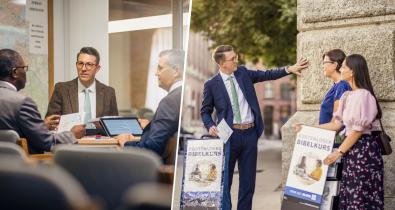 Los ancianos nos ayudan a confiar en las instrucciones que nos da la organización de Jehová. (Vea el párrafo 11).*DESCRIPCIÓN DE LAS IMÁGENES: Los ancianos se reúnen para hablar sobre las instrucciones para la predicación pública. Después, un superintendente de grupo les transmite a dos hermanas que van a predicar en el carrito la instrucción de colocarse de espaldas a una pared por seguridad.12. a) ¿Por qué debemos seguir las instrucciones de quienes nos dirigen? (Hebreos 13:7, 17). b) ¿Por qué debemos concentrarnos en las cosas buenas de quienes nos dirigen?12 Cuando los ancianos nos den una instrucción, lo mejor que podemos hacer es seguirla de buena gana. Así les hacemos más fácil cumplir con su responsabilidad. La Biblia nos dice que seamos obedientes y sumisos a los que nos dirigen (lea Hebreos 13:7, 17). Eso no siempre es fácil, porque los ancianos son imperfectos. Pero recordemos que, si en vez de centrarnos en sus cosas buenas nos obsesionamos con sus defectos, estaríamos haciendo justo lo que quieren nuestros enemigos. ¿Por qué decimos esto? Porque, si pensamos mal de los ancianos, podemos terminar desconfiando de la organización de Dios, que es precisamente el objetivo de ellos. Ahora bien, ¿qué cosas concretas podemos hacer para identificar y rechazar las mentiras de nuestros enemigos?***Hebreos 13:7, 17  		La Biblia. Traducción del Nuevo Mundo (edición de estudio)7 Acuérdense de los que los dirigen,*+ quienes les han hablado acerca de la palabra de Dios, y, fijándose en los resultados de su conducta, imiten su fe.+       17 Sean obedientes y sumisos a los que los dirigen,*+ porque ellos están cuidando de ustedes* y van a rendir cuentas por eso.+ Así, ellos lo harán felices* y no con suspiros, porque esto los perjudicaría a ustedes.NO DEJEMOS QUE NADIE NOS HAGA DESCONFIAR13. ¿Cómo presentan nuestros enemigos a la organización de Dios?13 Nuestros enemigos presentan a la organización de Dios de tal manera que sus cosas buenas parezcan malas. Por ejemplo, la Biblia enseña que Jehová quiere que sus siervos estén limpios en sentido físico, moral y espiritual. También dice que cualquier persona que lleve una vida sucia y no se arrepienta debe ser expulsada de la congregación (1 Cor. 5:11-13; 6:9, 10). Como nosotros seguimos ese mandato, los enemigos nos acusan de ser intolerantes y crueles, y de creernos mejores que los demás.1 Corintios 5:11-13  		La Biblia. Traducción del Nuevo Mundo (edición de estudio)11 Pero ahora les escribo que dejen de relacionarse+ con cualquiera que, pese a ser llamado hermano, sea sexualmente inmoral, codicioso,+ idólatra, injuriador, borracho+ o extorsionador.+ Ni siquiera coman con esa persona. 12 Pues ¿por qué voy a tener que juzgar yo a los de afuera? ¿No son ustedes los que juzgan a los de adentro+ 13 mientras que Dios juzga a los de afuera?+ “Saquen a la persona malvada que está entre ustedes”.+1 Corintios 6:9, 10  9 ¿O es que no saben que los injustos no heredarán el Reino de Dios?+ No se engañen.* Las personas que son sexualmente inmorales,+ los idólatras,+ los adúlteros,+ los hombres que se someten a actos homosexuales,+ los hombres que practican la homosexualidad,+ 10 los ladrones, los codiciosos,+ los borrachos,+ los injuriadores y los extorsionadores+ no heredarán el Reino de Dios.+14. ¿Cuál es el origen de las historias falsas que se cuentan sobre nuestra organización?14 Recordemos cuál es el verdadero origen de los ataques. Satanás, “el padre de la mentira”, está detrás de las historias falsas que se cuentan sobre nuestra organización (Juan 8:44; Gén. 3:1-5). No nos extraña que utilice a ciertas personas para esparcir esas mentiras. A fin de cuentas, ya lo hizo en el siglo primero.Juan 8:44  		La Biblia. Traducción del Nuevo Mundo (edición de estudio)44 Ustedes son hijos de su padre, el Diablo, y quieren cumplir los deseos de su padre.+ Él en sus comienzos fue un asesino.+ No se mantuvo fiel a la verdad porque no hay verdad en él. Cada vez que dice una mentira, habla de acuerdo con su forma de ser, porque es un mentiroso y el padre de la mentira.+15. ¿Qué les hicieron los líderes religiosos a Jesús y a sus discípulos?15 Aunque Jesús, el Hijo de Dios, era perfecto y hacía milagros maravillosos, Satanás utilizó a ciertas personas para que contaran todo tipo de mentiras sobre él. Por ejemplo, los líderes religiosos le decían a la gente que Jesús expulsaba a los demonios “por medio del gobernante de los demonios” (Mar. 3:22). Luego, durante el juicio de Jesús, los líderes religiosos lo acusaron de blasfemia y convencieron a las multitudes para que pidieran que fuera sentenciado a muerte (Mat. 27:20). Tiempo después, cuando los discípulos de Cristo empezaron a predicar, sus enemigos “alborotaron a la gente” y “los pusieron en contra” de ellos para que los persiguieran (Hech. 14:2, 19). Hablando de Hechos 14:2, La Atalaya del 1 de diciembre de 1998 explicó que a los opositores judíos no les bastó con rechazar el mensaje, sino que “emprendieron una campaña de difamaciones” para poner a la gente de otras naciones en contra de los cristianos.Marcos 3:22  		La Biblia. Traducción del Nuevo Mundo (edición de estudio)22 Por su parte, los escribas que habían bajado de Jerusalén decían: “Está poseído por Belcebú. Expulsa a los demonios por medio del gobernante de los demonios”.+Mateo 27:20  20 Pero los sacerdotes principales y los ancianos convencieron a las multitudes de que pidieran la libertad para Barrabás+ y la muerte para Jesús.+Hechos 14:2, 19  2 Pero los judíos que no creyeron alborotaron a la gente de las naciones y los pusieron en contra de los hermanos.+       19 Ahora bien, llegaron unos judíos de Antioquía y de Iconio y pusieron a la gente en contra de Pablo,+ de modo que lo apedrearon y lo arrastraron fuera de la ciudad creyendo que estaba muerto.+Hechos 14:2  2 Pero los judíos que no creyeron alborotaron a la gente de las naciones y los pusieron en contra de los hermanos.+16. ¿Qué debemos recordar si nos llegan historias falsas?16 Satanás nunca ha dejado de mentir, y hoy sigue “engañando a toda la tierra habitada” (Apoc. 12:9). Por eso, si oímos historias negativas sobre la organización o sobre los hermanos que la dirigen, recordemos lo que hicieron los enemigos de Dios con Jesús y con los discípulos del siglo primero. Tal y como predijo la Biblia, la gente está persiguiendo a los testigos de Jehová y diciendo mentiras sobre ellos (Mat. 5:11, 12). Los enemigos no lograrán engañarnos si tenemos muy claro de dónde vienen sus mentiras y de inmediato nos protegemos. ¿Qué debemos hacer para protegernos?Apocalipsis 12:9  		La Biblia. Traducción del Nuevo Mundo (edición de estudio)9 Así que hacia abajo fue arrojado el gran dragón,+ la serpiente original,*+ al que llaman Diablo+ y Satanás,+ que está engañando* a toda la tierra habitada.+ Él fue arrojado a la tierra,+ y sus ángeles fueron arrojados con él.Mateo 5:11, 12  11 ”Felices ustedes cuando, por causa de mí, la gente los insulte,+ los persiga+ y, mintiendo, diga todo tipo de cosas malas sobre ustedes.+ 12 Estén felices y radiantes de alegría,*+ ya que su recompensa+ es grande en los cielos, porque a los profetas que vivieron antes que ustedes también los persiguieron así.+17. ¿Qué debemos hacer si nos llegan historias falsas? (2 Timoteo 1:13; vea también el recuadro “¿Le llegó una historia falsa? Qué debe hacer”).17 Rechacemos las historias falsas. El apóstol Pablo explicó muy claramente lo que debemos hacer si nos llegan historias de ese tipo. En 1 Timoteo 1:3, 4 dio esta orden: “Ni presten atención a cuentos falsos”. Y a Timoteo le dio este consejo: “Rechaza los cuentos falsos que son irreverentes” (1 Tim. 4:7). Por poner un ejemplo: si un niño pequeño encuentra un objeto en el piso, tal vez lo agarre y se lo lleve a la boca; pero una persona madura nunca haría eso, porque sabe de dónde viene y comprende que le puede hacer daño. Por ese mismo motivo, nosotros rechazamos las historias falsas y solo escuchamos las “palabras sanas” de la verdad (lea 2 Timoteo 1:13).***2 Timoteo 1:13  		La Biblia. Traducción del Nuevo Mundo (edición de estudio)13 Sigue aferrándote al modelo* de palabras sanas*+ que oíste de mí con la fe y el amor que resultan de estar en unión con Cristo Jesús.1 Timoteo 1:3, 4  3 Cuando estaba a punto de irme a Macedonia, te animé a quedarte en Éfeso, y ahora hago lo mismo para que les ordenes a ciertas personas que no enseñen una doctrina diferente 4 ni presten atención a cuentos falsos+ ni a genealogías. Estas cosas no llevan a ningún lado,+ solo dan lugar a especulaciones en vez de aportar algo de parte de Dios con relación a la fe.1 Timoteo 4:7  7 Pero rechaza los cuentos falsos que son irreverentes,+ como los que cuentan las viejas. Por otra parte, entrénate con la devoción a Dios como objetivo.Proverbios 14:15  		La Biblia. Traducción del Nuevo Mundo (edición de estudio)15 El ingenuo* se cree todo lo que le dicen,       pero el prudente mide bien todos sus pasos.+Proverbios 27:12  12 La persona prudente ve el peligro y se esconde,+       pero los inexpertos siguen adelante y sufren las consecuencias.*2 Juan 10  10 Si alguien viene a ustedes y no trae estas enseñanzas, no lo reciban en sus casas+ ni lo saluden.18. ¿Cómo podemos demostrar que confiamos en la organización de Jehová?18 En conclusión, hemos visto tres maneras en que la organización de Dios imita a Jesús, pero no son las únicas. A medida que usted estudie la Biblia, seguro que encuentra muchas más. No deje de ayudar a sus hermanos a fortalecer su confianza en la organización. Y continúe sirviendo a Jehová lealmente, sin dejar que nada lo aleje de la organización que él utiliza para cumplir su voluntad (Sal. 37:28). ¿Verdad que es un honor servir a Jehová en una organización donde reinan el amor y la lealtad? ¡Valoremos siempre ese privilegio!Salmo 37:28  		La Biblia. Traducción del Nuevo Mundo (edición de estudio)28 Porque Jehová ama la justicia       y no abandonará a sus leales.+ע [ayin]       Ellos siempre serán protegidos,+              pero los descendientes de los malvados serán eliminados.+CANCIÓN 103 Nuestros pastores son un regalo de Dios									CANCIÓN 103Nuestros pastores son un regalo de Dios(Efesios 4:8)1.Fieles pastores ha dado Dios        para velar por mí.Su buen ejemplo debo seguir       si quiero ser feliz.(ESTRIBILLO)Son hombres fieles, de gran valor,       que cuidan bien del redil.Ellos merecen mayor honor,       pues se desviven por mí.2.Me guían con cariño leal,       buscan mi bienestar.Y, cuando llora mi corazón,       me curan con bondad.(ESTRIBILLO)Son hombres fieles, de gran valor,       que cuidan bien del redil.Ellos merecen mayor honor,       pues se desviven por mí.3.Si los escucho, percibiré       la buena dirección.Si los respeto, recibiré       la bendición de Dios.(ESTRIBILLO)Son hombres fieles, de gran valor,       que cuidan bien del redil.Ellos merecen mayor honor,       pues se desviven por mí.(Vea también Is. 32:1, 2; Jer. 3:15; Juan 21:15-17; Hech. 20:28). 			Este trabajo es con mucho cariño, para todos los hermanos que están demasiado ocupados por sus muchas responsabilidades  o son de edad avanzada o con alguna discapacidad, para ayudarles en su preparación y puedan aprovechar mejor las reuniones y puedan tener una mejor participación en éstas…..  Comentarios y sugerencias: cesarma196@gmail.com 			Buenas Noticias De Parte De Dios (fg_S)				http://download.jw.org/files/media_books/0b/fg_S.pdf				 	 ¿Qué Enseña Realmente La Biblia? (bh_S)			http://download.jw.org/files/media_books/d9/bh_S.pdf					  Su Fcamilia Puede Ser Feliz (hf_S.pdf) 		https://download-a.akamaihd.net/files/media_books/22/hf_S.pdf                    9  a 15 octubre 2023 th10, 4, 15, 16                      16  a 22 octubre 2023 th2, 7, 11, 8                       23  a 29 octubre 2023 th11, 17, 3,  14                       30 octubre a 5 noviembre 2023 th5, 1, 13,  19                      6 a 12 noviembre 2023 th12, 2, 19                       13 a 19 noviembre 2023 th12, 11, 8                       20 a 26 noviembre 2023 th5, 12, 3, 20                       27 noviembre a 3 diciembre 2023 th5, 1, 6, 17                       4 a 10 diciembre 2023 th5, 11, 2, 20                       11 a 17 diciembre 2023 th12, 1, 17, 15                       18 a 24 diciembre 2023 th5, 3, 17, 6                       25 a 31 diciembre 2023 th5, 1, 11, 14                       1 a 7 enero 2024 th12                        8 a 14 enero 2024 th10                        15 a 21 enero 2024 th2, 18                        22 a 28 enero 2024 th5, 16                        29  enero a 4 febrero 2024 th11, 13                        5  a 11 febrero 2024 th12                    12  a 18 febrero 2024 th10                            19  a 25 febrero 2024 th10                            26  febrero a 3 marzo  2024 th2, 12                            4 a 10 marzo  2024 th5, 11, 9, 2, 6                            11 a 17 marzo  2024 th10                            18 a 24 marzo  2024 th11, 6                            25 a 31 marzo  2024 th2, 20                            1 a 7 abril  2024 th5,                            8 a 14 abril  2024 th2, 3, 13                            15 a 21 abril  2024 th10, 6                            22 a 28 abril  2024 th11                           29 abril a 5 mayo  2024 th5, 17                            6 a 12 mayo  2024 th10, 13                            13 a 19 mayo  2024 th2        **1a           20 a 26 mayo  2024 th12, 19                            27 mayo a 2 junio  2024 th11, 2                            3 a 9 junio  2024 th5, 18                            10 a 16 junio  2024 th11                            17 a 23 junio  2024 th12        	th12,  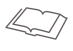 1 Tesalonicenses 2:7, 8       7 Al contrario, los tratamos con amabilidad, como cuando una madre amamanta y cuida con ternura* a sus hijos. 8 Así que, por el tierno cariño que les teníamos, estábamos decididos a* darles no solo las buenas noticias de Dios, sino también nuestras vidas,+ pues llegamos a amarlos mucho.+
RESUMEN: Hable con sinceridad y muestre que se preocupa por sus oyentes.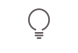 Procure no sonar ni exagerado ni forzado. Cuando lea un relato, refleje los sentimientos que se expresan en él, pero no atraiga la atención hacia sí mismo. Intente alargar las vocales para que su voz suene más cálida. Si enfatiza las consonantes, sonará frío y entrecortado.LO QUE ALGUNOS DICEN: “Mientras seamos buenas personas, da igual cómo adoremos a Dios”.¿Qué piensa usted?LAS SINAGOGAS DE LOS JUDÍOSLiteralmente, la palabra sinagoga significa “reunión” o “asamblea”. Al principio los judíos la usaban solo para referirse a sus reuniones, pero con el tiempo empezaron a usarla para referirse al lugar donde se reunían para adorar a Jehová.Según parece, las sinagogas aparecieron durante el destierro de 70 años en Babilonia o poco después. Los judíos iban allí para adorar a Jehová, aprender de él, leer las Escrituras y escuchar discursos. Para el siglo primero, en todas las ciudades palestinas había una, en las ciudades más grandes había varias y en Jerusalén había muchas.Ahora bien, después del destierro, no todos los judíos regresaron a Palestina. Muchos viajaron al extranjero por cuestiones de negocios. En el siglo quinto antes de nuestra era ya había comunidades hebreas en las 127 provincias del Imperio persa (Est. 1:1  1 Esta historia sucedió en los días del rey Asuero,* el Asuero que gobernaba 127 provincias*+ desde la India hasta Etiopía.*; Est. 3:8  8 Hamán le dijo entonces al rey Asuero: “Hay un pueblo esparcido y disperso+ por todas las provincias de tu reino,+ y sus leyes son diferentes a las leyes de los demás pueblos. Ellos no obedecen las leyes del rey, de modo que al rey no le conviene dejarlos en paz.). Con el paso del tiempo se formaron barrios judíos en numerosas ciudades alrededor del mar Mediterráneo. Estas comunidades en conjunto llegaron a conocerse como la diáspora (que significa “dispersión”) y también fundaron sinagogas en los lugares donde vivían.En las sinagogas, todos los sábados se leía y explicaba la Ley desde una plataforma rodeada de asientos por tres lados. Y todos los varones fieles podían participar en la lectura, las explicaciones y los discursos.8 Como vemos, Pablo no se dejó intimidar por Bar-Jesús. Nosotros tampoco debemos dejarnos intimidar por quienes tratan de apagar el interés que alguien siente por el mensaje. Es cierto que nuestras palabras deben ser “agradables, sazonadas con sal” (Col. 4:6  6 Que sus palabras sean siempre agradables, sazonadas con sal,+ para que sepan cómo deben responder a cada persona.+). Pero esto no significa que vamos a pecar de prudentes y a quedarnos de brazos cruzados cuando alguien ponga en riesgo el bienestar espiritual de otra persona. Tampoco podemos permitir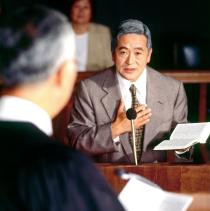 Como Pablo, defendemos la verdad con valor cuando la gente se opone al mensaje.¿QUÉ CONTESTARÍA?. ¿De qué maneras imita a Jesús el pueblo de Dios?.  ¿Cómo podemos demostrar siempre que confiamos en la organización de Jehová?.  ¿Qué debemos hacer si nos llegan historias falsas?TEMAQué debemos hacer para valorar cada vez más la organización de Jehová y no permitir que nada nos haga desconfiar de ella.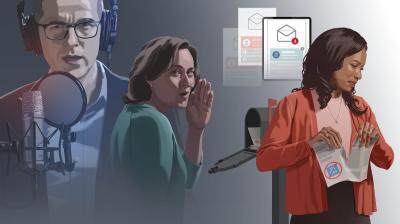 ¿Le llegó una historia falsa? Qué debe hacerEste tipo de historias nos pueden llegar de varias maneras. Por ejemplo, tal vez un hermano comparta algo con nosotros porque le parece animador pero no ha comprobado si es cierto. Quizás alguien nos envíe un correo electrónico con una de esas historias. O puede que, mientras estemos predicando, un apóstata finja ser alguien que está interesado en la Biblia.1. Si viene de un amigo con buenas intenciones:Podemos preguntarle si lo que nos envió viene de una fuente confiable. Si no lo ha comprobado, es mejor borrar el mensaje y no reenviárselo a nadie (Prov. 14:15).2. Si nos llega un correo electrónico no solicitado con historias extraordinarias sobre los testigos de Jehová:A veces nos pueden llegar mensajes que parecen venir de la cuenta de correo de un amigo. Hablemos con él para asegurarnos de que fue él quien lo envió y de que comprobó que la información viene de una fuente confiable. Si no lo envió o si no lo ha comprobado, borremos el correo (Prov. 27:12).3. Si hablamos con alguien que parece estar interesado en la Biblia pero en realidad es un apóstata:Si empieza a hacer comentarios cada vez más negativos sobre la organización o trata de darnos información apóstata, cortemos la conversación de manera respetuosa (2 Juan 10).¿QUÉ CONTESTARÍA?. ¿De qué maneras imita a Jesús el pueblo de Dios?.  ¿Cómo podemos demostrar siempre que confiamos en la organización de Jehová?.  ¿Qué debemos hacer si nos llegan historias falsas?. ¿Por qué se relaciona Jesús con personas conocidas por sus pecados?  8pts .¿Qué piensan los fariseos de la gente común y de que Jesús se relacione con esas personas? .¿Cuál es la lección de los dos ejemplos que pone Jesús?       .                7 a 13 de enero 2019   th5 th1 14 a 20 de enero 2019   th5 th1 th2 th3 21 a 27 de enero 2019  th5 th2 th3 28 de enero a 3 de febrero  th5 th2 th3  4 a 10 de febrero 2019 th10 th2 th7 11 a 17 de febrero 2019 th10 th4 th6 th9                                 18 a 24 de febrero th10 th6 th925 de febrero a 3 de marzo  th10 th6 th9                                        4 a 10 de marzo 2019  th10 th3                              11a17 de marzo 2019 th10 th3 th11                                       18 a 24 de marzo 2019 th10 th3 th11                                  25 a 31 de marzo 2019 th10 th3 th11                                  1a7 de abril 2019 th5 th4 th12
8 a 14 de abril 2019 th5 th1 th3 th6                                  15 a 21 de abril 2019   (conmemoración)                                 22 a 28 de abril 2019  th10 th3 th9                                   29 de abril a 5 de mayo 2019  th10 th6 th8                                     6 a 12 de   mayo 2019 th12  th5  th7                                   13 a 19 de mayo 2019 th12 th1 th2 th420 a 26 de mayo 2019 th5 th2 th4                                     27 de mayo a 2 de junio 2019 th10 th2 th63 a 9 de junio 2019  th10, th6 th1310 a 16 de junio 2019 th5 th1 th3 th917 a 23 de junio 2019 th10 th6 th8 24 a 30 de junio 2019 th5 th4 th8 1 a 7 de julio 2019 th2 th7  8 a 14 de julio 2019 th5 th1 th3 th4 15 a 21 de julio 2019 th10 th6 th12 22 a 28 de julio 2019 th10 th2 th6 29 julio a  4 agosto 2019 th5 th11 th3 th12 5 a 11 agosto 2019 th10 th8 th7 12 a 18 agosto 2019 th5 th3 th12 th11   **19 a 25 agosto 2019 th10 th4 th11    25 agosto a 1 septiembre 2019 th5 th6 th122 a 8 septiembre  2019 th5 th9 th79 a 15 septiembre  2019 th5 th1 th2 th11 16 a 22 septiembre  2019 th10 th3 th11 23 a 29 septiembre  2019 th11 th2  th6 30 sep a 6 oct  2019 th5 th3  th12  th137 a 13 octubre  2019 th5 th10  th14  14 a 20 octubre  2019 th10 th1  th3 th9  21 a 27 octubre  2019 th10 th6  th8  28 octubre a 3 noviembre  2019 th5 th7  th13 4 a 10 noviembre  2019 th5 th11  th7   11 a 17 noviembre  2019 th12 th1  th6 18 a 24 noviembre  2019 th5 th2 th3   25 noviembre a 1 dic  2019 th5 th4  th2 2 a 8 diciembre 2019  th5 th12 th 6   9 a 15 diciembre  2019 th10 th6 th3 th916 a 22 diciembre  2019  th10, th2 th11   23 a 29 diciembre  2019  th5, th8 th13    30 dic  2019 a 5 enero 2020 th5 th3 th9 th66 a 12 enero 2020 th5, th13 th11   13 a 19 enero 2020 th5 th1 th3 th220 a 26 enero 2020 th10 th12 th7 27 de enero a 2 de febrero th5 th4 th2 3 a 9 de febrero 2020 th10 th1410 a 16 de febrero 2020 th10 th3  th6 17 a 23 de febrero 2020 th12 th6 th9  24 febrero a 1 marzo th5 th4  th3   2 a 8 marzo 2020 th2, th15, th7 9 a 15 marzo 2020 th2, th1, th12, th11   16 a 22 marzo 2020 th5, th3, th15   23 a 29 marzo 2020 th2, th6, th11   30 marzo a 5 abril th2, th16  th18 6 a 12 abril  2020 (conmemoración)   13 a 19 abril 2020 th10 th4  th8    20 a 26 abril 2020 th5, th12  th16   27 abril a 3 mayo th5 th13  th14  4 a 10 mayo 2020 th5 th17  th6 11 a 17 mayo 2020  th5 th17  th1  th11  th6  18 a 24 mayo 2020  th2, th11 th13  25 a 31 mayo 2020  th2 th15 th8 1 a 7 junio 2020  th10 th18 th18    8 a 14 junio 2020  th10 th3 th14  15 a 21 junio th5 th6 th16 22 a 28 junio 2020  th11 th16 th12 th13  29 junio a 5 julio  th12 th2 th4 th8 6 a 12 julio 2020   th10 th19  th19 13 a 19  julio 2020   th12 th6  th3  th12  20 a 26  julio 2020   th10 th8  th12  27 julio a 2 agosto  th5 th2  th6 th19  3 a 9 agosto 2020   th5 th20  th13     10 a 16  agosto 2020   th10 th3  th9    17 a 23  agosto  th10 th12  th7   24 a 30  agosto 2020  th10 th1  th15  th8    31 agosto a 6 sept.  th5 th2  th20  th19  7 a 13  septiembre 2020  th5, th1 th14   14 a 20 septiembre 2020  th5 th12, th8 th11  21 a 27 septiembre 2020   th5 th1 th2 th1328 sept. a 4 octubre  th5 th2 th13 th20 5 a 11 octubre 2020   th10 th3 th9 th712 a 18 octubre 2020   th10 th6 th16 th819 a 25 octubre 2020   th11 th11, th4 th19 26 octubre a 1 nov.  th5 th3 th1 th72 a 8 noviembre 2020   th5, th12, th14   9 a 15 noviembre 2020   th10, th2 th1116 a 22 noviembre 2020   th5 th12, th4 th1923 a 29 noviembre 2020   th5 th3 th11 th                                                                                                                        30 nov. a 6 diciembre    th5 th6 th4 th11 7 a 13 diciembre 2020   th10, th20 th12                                 14 a 20 diciembre 2020  th5 th3, th6 th19 th9   21 a 27 diciembre 2020   th5 th16 th11 th19 28 dic 2020 a 3 enero 2021  th5 th3 th4 th14    4 a 10 enero 2021  th5 th3 th7    11 a 17 enero 2021  th5 th6 th19    18 a 24 enero 2021  th5 th13 th9 th13     25 a 31 enero 2021  th10 th16 th11 th14     1 a 7 febrero 2021  th10 th11, th6 th16                      8 a 14 febrero 2021  th5 th9 th12 th7    15 a 21 febrero 2021  th5, th2, th15, th13   22 a 28 febrero 2021  th10 th1, th3 th13   1 a 7 marzo 2021  th5 th11, th6 th12, th17   8 a 14 marzo 2021  th5 th11 th2 th17  15 a 21 marzo 2021  th2 th11 th4 th2  22 a 28 marzo 2021  th5 th14    29 marzo a 4 abril 2021  th10 th1, th8  5 a 11 abril 2021  th5, 6, 20    12 a 18 abril 2021  th2, 12, 3, 16    19 a 25 abril 2021  th2, 6    26 abril a 2 mayo 2021  th10, 1, 3, 17    3 a 9 mayo 2021  th5, 4, 16   10 a 16 mayo 2021  th5, 6, 19   17 a 23 mayo 2021  th5, 13                      24 a 30 mayo 2021  th10, 12, 9, 19    31 mayo a 6 junio 2021  th10, 16, 11, 13  7 a 13 junio 2021  th10, 11  14 a 20 junio 2021  th5, 9, 12, 8                                     21 a 27 junio 2021  th5, 15, 9, 7     28 junio a 4 julio 2021  th10, 3, 9, 18     5 a 11 julio 2021  th2, 1     12 a 18 julio 2021  th5, 6, 11    19 a 25 julio 2021  th5, 3, 4, 18    26 julio a 1 agosto 2021  th10, 12, 6, 13      2 a 8 agosto 2021  th5, 14     9 a 15 agosto 2021  th10, 1, 2, 20    16 a 22 agosto 2021  th11, 6, 3, 9   23 a 29 agosto 2021  th2, 1, 6, 13     30 agosto a 5 septiem 2021  th2, 3, 12,16     6 a 12 septiembre 2021  th10, 1, 3      13 a 19 septiembre 2021  th10, 11, 16     20 a 26 septiembre 2021  th10, 15     27 septiem a 3 octubre 2021  th10, 12 , 9,                                                                                                   4 a 10 octubre 2021  th5, 2 , 11, 13    11 a 17 octubre 2021  th10, 14    18 a 24 octubre 2021  th5, 6, 20, 18    25 a 31 octubre 2021  th5, 19, 4, 9    1 a 7 noviembre 2021  th2, 1, 11    8 a 14 noviembre 2021  th5, 12, 14    15 a 21 noviembre 2021  th11, 2, 20, 3    22 a 28 noviembre 2021  th5, 11    29 novie a 5 diciembr 2021  th10, 1, 4, 14                  6 a 12 diciembre 2021  th10, 6, 15                   13 a 19 diciembre 2021  th5, 9, 20, 13                  20 a 26 diciembre 2021  th5, 1, 4, 3                   27 diciemb 2021 a 2 enero 2022  th5, 17                  3 a 9 enero 2022  th10, 3, 9                   10 a 16 enero 2022  th2, 6, 13                   17 a 23 enero 2022  th10, 5, 17, 4                   24 a 30 enero 2022  th10, 12, 9, 20                   31 enero a 6 febrero 2022  th5, 8                    7 a 13  febrero 2022  th12, 3, 20, 13                    14 a 20  febrero 2022  th10, 11, 15, 14                    21 a 27  febrero 2022  th2, 12, 18, 20                    28  febrero a 6 marzo 2022  th5, 19                     7 a 13 marzo 2022 th2, 1, 13                  14 a 20 marzo 2022 th2, 3, 11                       21 a 27 marzo 2022 th5, 11, 2, 4, 20                      28 marzo a 3 abril  2022 th11, 13                                4 a 10 abril  2022 th5, 6, 12, 20                 11 a 17 abril  2022  (conmemoración)                              18 a 24 abril  2022 th10, 6, 13, 14                                               25 abril a 1 mayo 2022 th2, 9                    2 a 8 mayo 2022 th5, 1, 6                     9 a 15 mayo 2022 th2, 8, 16                                         16 a 22 mayo 2022 th5, 3, 20, 19                                 23 a 29 mayo 2022 th10, 12, 9, 19                                           30 mayo a 5 junio 2022 th5, 13, 18, 8                6 a 12 junio 2022 th12, 3, 17, 13                                               13 a 19 junio 2022 th10, 11, 13, 15                                               20 a 26 junio 2022 th2, 12, 18, 18                             27 junio a 3  julio 2022 th5, 7, 2, 13                                                                   4 a 10  julio 2022 th2, 1, 20                                               11 a 17  julio 2022 th2, 4, 11                                               18 a 24  julio 2022 th10, 1, 3, 13                                        25 a 31  julio 2022 th11, 9, 3, 19                                        1 a 7  agosto 2022 th2, 11, 20, 13                                         8 a 14  agosto 2022 th5, 1, 3, 12                                 15 a 21  agosto 2022 th12, 11, 2, 9                                  22 a 28  agosto 2022 th5, 6, 3, 8               .     29 agosto a 4 septiembre 2022 th12, 1, 15, 14                                 5 a 11 septiembre 2022 th5, 1, 13                                12 a 18 septiembre 2022 th10, 3, 11, 8                                 19 a 25 septiembre 2022 th10, 7, 9, 19                         26 septiembre a 2 octubre 2022 th5, 12, 16, 6                        .             3 a 9 octubre 2022 th10, 12, 13                               10 a 16 octubre 2022 th12, 18, 7                                  17 a 23 octubre 2022 th2, 4, 6, 14                                  24 a 30 octubre 2022 th10, 12, 13, 14                      31 octubre a 6 noviembre  2022 th5, 17, 20, 15                                 7 a 13 noviembre  2022 th2, 12, 15                    14 a 20 noviembre  2022 th2, 6, 11                                                                                                 *      21 a 27 noviembre  2022 th10, 1, 12, 16                        28 noviembre a 4 diciembre 2022 th5, 4, 3, 6                        5 a 11 diciembre 2022 th10, 1, 20, 11                        12  18 diciembre 2022 th5, 4, 20, 9                                                                                       *      19 a 25 diciembre 2022 th5, 1, 2, 14                    26 diciembre 2022 a 1 enero 2023 th10, 4, 6, 19          2 a 8 enero 2023 th2, 1, 16                      9 a 15 enero 2023 th11, 15, 19                       16 a 22 enero 2023 th5, 4, 1, 8                       23 a 29 enero 2023 th2, 3, 14, 9               30 enero a 5 febrero 2023 th10, 16, 20, 13                           6 a 12 febrero 2023 th5, 12, 6, 18                              13 a 19 febrero 2023 th11, 18, 7, 8                             20 a 26 febrero 2023 th2, 17, 3, 9                              27 febrero a 5 marzo 2023 th10, 1, 19, 16                             6 a 12 marzo 2023 th5, 11, 14                             13 a 19 marzo 2023 th10, 9, 6                             20 a 26 marzo 2023 th10, 2, 17, 9                             27 marzo a 2 abril 2023 th11, 3, 17, 18                             3 a 9 abril 2023  (conmemoración)                                          10 a 16 abril 2023 th5, 2, 19               17 a 23 abril 2023 th2, 12, 6, 20                24 a 30 abril 2023 th5, 1, 11, 6                      1 a 7 mayo 2023 th11, 18, 16                       8 a 14 mayo 2023 th10, 9, 14                      15 a 21 mayo 2023 th5, 1, 17, 8                      22 a 28 mayo 2023 th12, 2, 15, 3                      29 mayo a 4 junio 2023 th10, 4, 19, 13                      5 a 11 junio 2023 th5, 20, 18, 16                      12 a 18 junio 2023 th11, 6, 17, 19                      19 a 25 junio 2023 th2, 7, 11, 14                      26 junio a 2 julio 2023 th5, 3, 9, 8                      3 a 9 julio 2023 th5, 1, 9                      10 a 16 julio 2023 th5, 4, 11                      17 a 23 julio 2023 th2, 13, 6, 14                      24 a 30 julio 2023 th2, 16, 3, 11                      31 julio a 6 agosto  2023 th2, 3, 12, 10                      7 a 13 agosto  2023 th2, 9, 6, 20                      14 a 20 agosto  2023 th10, 13, 11, 8                      21 a 27 agosto  2023 th5, 1, 4, 20     28 agosto a 3 septiembre  2023 th2, 16, 3, 20                      4 a 10 septiembre  2023 th10, 1, 14                      11 a 17 septiembre  2023 th2, 16, 15                       18 a 24 septiembre  2023 th5, 3, 12, 17         25 septiembre a 1 octubre 2023 th11, 6, 13, 19                     2  a 8 octubre 2023 th12, 9, 20, 18   . En la historia que cuenta Jesús, ¿qué hace el mayordomo para conseguir amigos que lo puedan ayudar más tarde? .¿Qué son “las riquezas injustas”, y cómo podemos hacer amigos mediante ellas?  .¿Quiénes pueden recibirnos “en las moradas eternas” si somos fieles al usar “las riquezas injustas”?.                LA ADORACIÓN PURA Y USTED.¿Qué importante verdad acerca de la adoración pura destaca la profecía de los dos palos? (Ezeq. 37:19)..¿Cómo sabemos que esta profecía de unificación tendría su cumplimiento mayor después de 1914? (Ezeq. 37:24). .¿Qué puede hacer usted personalmente para mantener nuestra valiosa unidad? (1 Ped. 1:14, 15).¿Cómo podemos demostrar que para nosotros es un gran honor servir a Jehová junto con su organización?